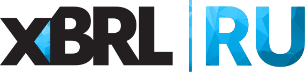 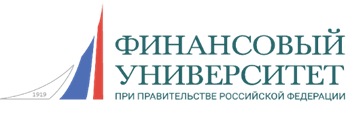                           Уважаемые коллеги!Сообщаем о проведении образовательного мастер-класса в формате вебинара по теме: «Бухгалтерский учет операций профессиональных участников рынка ценных бумаг в соответствии с отраслевыми стандартами бухгалтерского учета».Дата проведения мастер-класса: 28 октября 2020 г. (среда) в 19-00.Организатор: Финансовый университет при Правительстве РФ.
Цель мастер-класса: раскрыть особенности отражения в учете профессиональных участников рынка ценных бумаг (ПУРЦБ) основных финансовых операций в соответствии с МСФО и отраслевыми стандартами бухгалтерского учета (ОСБУ), порядок формирования профессиональных суждений, порядка ведения бухгалтерского учета по единому плану счетов (ЕПС).На мастер-классе будут рассмотрены следующие вопросы: Особенности плана счетов и организации бухгалтерского учета в некредитных финансовых организациях, включая ПУРЦБСтруктура единого плана счетов. Аналитический учет – основа бухгалтерского учета в некредитных финансовых организациях. Формирование бухгалтерских регистров как основа составления бухгалтерской (финансовой) отчетности.Обзор отраслевых стандартов бухгалтерского учета в части финансовых инструментовУчет ценных бумаг в соответствии с IFRS 9. Категории ценных бумаг, особенности учета ценных бумаг в разрезе отдельных категорий. Амортизированная стоимость: порядок расчета эффективной ставки процента и выбор рыночной стоимости. Реклассификация ценных бумаг: перевод из категории в категорию, порядок отражения в учете. Учет производных финансовых инструментов. Иные финансовые инструменты: кредиты, займы и т.п.Формирование финансового результата профессиональных участников рынка ценных бумаг (ПУРЦБ)  Классификация доходов и расходов ПУРЦБ как основа формирования отчета о финансовых результатах. Порядок аналитического учета отдельных видов доходов и расходов. Закрытие отчетного года: события после отчетной даты (СПОД). Учет отложенных налоговых активов и обязательств в соответствии с отраслевым стандартом бухгалтерского учета.Спикер:Ермакова Марина Николаевна  - кандидат экономических наук, доцент Финансового университета при Правительстве РФ, заместитель заведующего кафедрой «Эрнст энд Янг».Стоимость участия: 7 000 руб.*Для пользователей АНО «Центр ИксБиАрЭл» на все мастер-классы кафедры «Современные технологии сбора и обработки отчетности» Финансового Университета при Правительстве РФ предоставляется скидка: 10% (пользователь) или 20% (привилегированный пользователь). По итогам прохождения мастер-класса слушатель получает сертификат Финансового университета при Правительстве РФ.Для безналичного расчета компании выставляется счет-оферта, после мастер-класса предоставляется Акт об оказании услуг.
Регистрация на мастер-класс: Надежда Чурсина, менеджер АНО «Центр ИксБиАрЭл», тел.: 8 (495) 699-43-94; chursinann@xbrl.ru * При подаче заявки на два вебинара М.Н. Ермаковой 28 и 29 октября общая стоимость составит 12 000 руб.                          Уважаемые коллеги!Сообщаем о проведении образовательного мастер-класса в формате вебинара по теме: «Порядок составления и содержание бухгалтерской (финансовой) отчетности профессиональных участников рынка ценных бумаг».Дата проведения мастер-класса: 29 октября 2020 г. (четверг) в 19-00.Организатор: Финансовый университет при Правительстве РФ.
Цель мастер-класса: раскрыть порядок формирования бухгалтерской (финансовой) отчетности ПУРЦБ в части основных форм отчетности и основных примечаний к ней.На мастер-классе будут рассмотрены следующие вопросы: Группировка счетов бухгалтерского учета для формирования основных статей бухгалтерского баланса.Отражение в бухгалтерском балансе основных активов профессионального участника рынка ценных бумаг: денежных средств, финансовых активов, инвестиционного имущества. Раскрытие информации об активах в примечаниях к бухгалтерской отчетности. Отражение в бухгалтерском балансе финансовых обязательств и элементов капитала.Отчет о финансовых результатах: структура и порядок формированияСтруктура отчета о финансовых результатах. Прочий совокупный доход.  Группировка символов доходов и расходов для формирования отчета о финансовых результатах. Раскрытие информации об основных статьях доходов и расходов в примечаниях к бухгалтерской (финансовой) отчетности.Приложения к балансу и отчету о финансовых результатах: отчет об изменениях собственного капитала и отчет о потоках денежных средств ПУРЦБ.Структура отчета об изменениях собственного капитала и отчета о потоках денежных средств ПУРЦБ. Информация, дополнительно раскрываемая в примечаниях к бухгалтерской (финансовой) отчетности: экономическая среда, соблюдения принципа непрерывности, изменения в учетной политике. Управление капиталом и рисками. Сегментная отчетность. Операции со связанными сторонами. Условные обязательства.Спикер:Ермакова Марина Николаевна  - кандидат экономических наук, доцент Финансового университета при Правительстве РФ, заместитель заведующего кафедрой «Эрнст энд Янг».Стоимость участия: 7 000 руб.*Для пользователей АНО «Центр ИксБиАрЭл» на все мастер-классы кафедры «Современные технологии сбора и обработки отчетности» Финансового Университета при Правительстве РФ предоставляется скидка: 10% или 20%. По итогам прохождения мастер-класса слушатель получает сертификат Финансового университета при Правительстве РФ.Для безналичного расчета компании выставляется счет-оферта, после мастер-класса предоставляется Акт об оказании услуг.
Регистрация на мастер-класс: Надежда Чурсина, менеджер АНО «Центр ИксБиАрЭл», тел.: 8 (495) 699-43-94; chursinann@xbrl.ru * При подаче заявки на два вебинара М.Н. Ермаковой 28 и 29 октября общая стоимость составит 12 000 руб.Краткая справка о спикереНаграды и почетные титулыПамятная медаль «95-лет Финансовому университету»Нагрудный знак «Почетный работник Финансовой академии»Благодарность ректора Финансового университетаблагодарность ФинуниверситетаЕрмакова Марина НиколаевнаК.э.н., доцент Департамента учета, анализа и аудита, банковский аудитор, преподаватель. С 1987 года преподает в Финансовом университете при Правительстве РФ.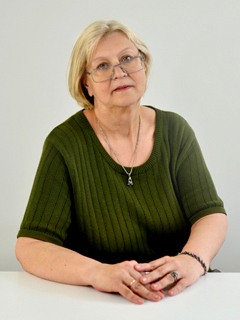 Успешно готовит кандидатов к сдаче квалификационного экзамена на аттестат аудитора по разделу «Бухгалтерский учет в организациях финансового сектора экономики», а также проводит курсы повышения квалификации для аудиторов и профессиональных бухгалтеров.Автор курсов «Банки: организация деятельности, особенности бухгалтерского учета, налогообложения и аудита», «Новый порядок бухгалтерского учета в некредитных финансовых организациях», «Новое в аудите кредитных организаций, банковских групп и банковских холдингов».Опыт работыс 1979 года, Департамент учета, анализа и аудита, Доцент к/нс 1992 года, аудитор по банковскому аудиту,с 2004-2008 год, начальник отдела МСФО-отчетности в российском банкес 2008 года, зам. заведующего базовой кафедрой Эрнст энд Янг, Доцент к/н